ПРАВИТЕЛЬСТВО МОСКВЫРАСПОРЯЖЕНИЕот 6 июля 2010 г. N 1412-РПО КООРДИНАЦИОННОМ СОВЕТЕ ПО ВОПРОСАМ ВЗАИМОДЕЙСТВИЯС САМОРЕГУЛИРУЕМЫМИ ОРГАНИЗАЦИЯМИ В СТРОИТЕЛЬНОМ КОМПЛЕКСЕГОРОДА МОСКВЫВ связи с необходимостью обеспечения взаимодействия строительного комплекса города Москвы с саморегулируемыми организациями, основанными на членстве лиц, выполняющих инженерные изыскания, осуществляющих подготовку проектной документации, строительство, и в целях координации деятельности саморегулируемых организаций и строительного комплекса города Москвы при формировании и реализации государственной политики города Москвы:(в ред. распоряжения Правительства Москвы от 15.11.2011 N 881-РП)1. Преобразовать Координационный совет по вопросам формирования системы саморегулируемых организаций в строительном комплексе города Москвы в Координационный совет по вопросам взаимодействия с саморегулируемыми организациями в строительном комплексе города Москвы (приложение 1).2. Утвердить Положение о Координационном совете по вопросам взаимодействия с саморегулируемыми организациями в строительном комплексе города Москвы (далее - Координационный совет) согласно приложению 2 к настоящему распоряжению.3. Департаменту градостроительной политики города Москвы организовать техническое и информационное обеспечение деятельности Координационного совета.(в ред. распоряжения Правительства Москвы от 15.11.2011 N 881-РП)4. Признать утратившим силу распоряжение Правительства Москвы от 24 февраля 2009 г. N 293-РП "О создании Координационного совета по вопросам формирования системы саморегулируемых организаций в строительном комплексе города Москвы".5. Контроль за выполнением настоящего распоряжения возложить на заместителя Мэра Москвы в Правительстве Москвы по вопросам градостроительной политики и строительства Бочкарева А.Ю.(в ред. распоряжений Правительства Москвы от 15.11.2011 N 881-РП, от 25.04.2023 N 251-РП)И.о. Мэра МосквыЮ.В. РослякПриложение 1к распоряжению ПравительстваМосквыот 6 июля 2010 г. N 1412-РПСОСТАВКООРДИНАЦИОННОГО СОВЕТА ПО ВОПРОСАМ ВЗАИМОДЕЙСТВИЯС САМОРЕГУЛИРУЕМЫМИ ОРГАНИЗАЦИЯМИ В СТРОИТЕЛЬНОМ КОМПЛЕКСЕГОРОДА МОСКВЫПриложение 2к распоряжению ПравительстваМосквыот 6 июля 2010 г. N 1412-РППОЛОЖЕНИЕО КООРДИНАЦИОННОМ СОВЕТЕ ПО ВОПРОСАМ ВЗАИМОДЕЙСТВИЯС САМОРЕГУЛИРУЕМЫМИ ОРГАНИЗАЦИЯМИ В СТРОИТЕЛЬНОМ КОМПЛЕКСЕГОРОДА МОСКВЫ1. Общие положения1.1. Координационный совет по вопросам взаимодействия с саморегулируемыми организациями в строительном комплексе города Москвы (далее - Координационный совет) является постоянно действующим межведомственным консультативным коллегиальным органом, созданным в целях выработки единых подходов к реализации принципов саморегулирования в строительном комплексе Москвы, оказания организационно-технической и методической помощи в практической деятельности саморегулируемым организациям, работающим на территории города Москвы, согласования интересов Правительства Москвы, предприятий строительного комплекса города Москвы и саморегулируемых организаций.1.2. Координационный совет осуществляет свою деятельность в соответствии с Конституцией Российской Федерации, федеральными законами, нормативно-правовыми актами Российской Федерации, Уставом города Москвы, законами города Москвы, иными нормативно-правовыми актами города Москвы, а также настоящим Положением.Координационный совет не является юридическим лицом и участником гражданско-правовых отношений, его решения носят рекомендательный характер.2. Основные задачи и функции Координационного советаОсновными задачами и функциями Координационного совета являются:2.1. Разработка принципов и правил взаимодействия саморегулируемых организаций, основанных на членстве лиц, осуществляющих строительство, предприятий и иных заинтересованных организаций строительного комплекса города Москвы с Правительством Москвы и другими органами власти, иными организациями.2.2. Ведение Единой городской информационной базы строительного комплекса города Москвы, содержащей информацию по саморегулируемым организациям и входящим в них проектным, строительным, изыскательским организациям, осуществляющим деятельность в городе Москве.2.3. Разработка предложений по определению критериев допуска строительных организаций к работам, финансируемым Правительством Москвы.Анализ конкурсных требований на соответствие положениям градостроительных кодексов Российской Федерации и города Москвы и антимонопольного законодательства в части соблюдения законных прав членов саморегулируемых организаций.2.4. Выработка единого порядка взаимодействия строительных предприятий, саморегулируемых организаций с органами государственного надзора в сфере строительства.2.5. Разработка рекомендаций для саморегулируемых организаций по предупреждению возможности причинения вреда предприятиями строительного комплекса города Москвы вследствие недостатков организации работ.2.6. Обобщение и распространение передового опыта работы саморегулируемых организаций различных регионов России для повышения качества и безопасности работы предприятий строительного комплекса города Москвы.2.7. Изучение международного опыта реализации принципов саморегулирования и взаимодействия строительных организаций со структурами власти.2.8. Разработка предложений по созданию и внедрению системы саморегулирования деятельности других участников рынка строительных услуг: производителей и поставщиков строительных материалов; строительных экспертов, в том числе в области энергетического аудита зданий и сооружений; организаций, эксплуатирующих здания и сооружения города Москвы.2.9. Разработка рекомендаций по использованию образовательного и научного потенциала города Москвы для повышения уровня подготовки кадров для предприятий строительного комплекса города Москвы.2.10. Анализ рынка страхования строительных рисков для определения критериев надежности страховых компаний и справедливого размера страховых тарифов.2.11. Осуществление иной деятельности, необходимой для достижения целей работы Координационного совета, в рамках действующего законодательства.3. Права Координационного советаДля осуществления своих полномочий Координационный совет вправе:3.1. Проводить заседания, рассматривать вопросы, отнесенные к компетенции Координационного совета, принимать по ним решения (поручения, рекомендации), осуществлять контроль за выполнением принятых решений.3.2. Создавать комиссии по направлениям деятельности Координационного совета, в том числе с привлечением специалистов, экспертов, представителей общественных, профессиональных объединений, предприятий и иных организаций.3.3. Заслушивать на заседаниях Координационного совета отчеты руководителей комиссий о результатах выполнения возложенных на них поручений и задач.3.4. Приглашать (по согласованию) на свои заседания должностных лиц органов государственной власти, представителей саморегулируемых организаций, общественных объединений и других организаций.(в ред. распоряжения Правительства Москвы от 15.11.2011 N 881-РП)3.5. Запрашивать и получать от национальных объединений строителей, проектировщиков, изыскателей результаты мониторинга деятельности саморегулируемых организаций на территории города Москвы.3.6. В целях взаимного обмена информацией и опытом деятельности проводить совещания, семинары, конференции и иные мероприятия по тематике, определенной компетенцией Координационного совета.3.7. Взаимодействовать с контрольно-надзорными органами, осуществляющими контроль в сфере строительства.3.8. Вносить в установленном порядке в органы государственной власти города Москвы предложения по вопросам, отнесенным к компетенции Координационного совета.3.9. Направлять своих представителей для участия в парламентских слушаниях, "круглых столах", совещаниях, конференциях, семинарах и иных мероприятиях, проводимых органами государственной власти, общественными объединениями и другими организациями по вопросам, отнесенным к компетенции Координационного совета.3.10. Осуществлять иные полномочия, необходимые для решения задач, возложенных на Координационный совет.4. Состав Координационного совета и порядок его работы4.1. В состав Координационного совета входят представители органов государственной власти, профессиональных и общественных организаций, участвующих в работе и развитии системы саморегулирования в строительном комплексе города Москвы.4.2. Состав Координационного совета утверждается распоряжением Правительства Москвы.4.3. Общее руководство и организацию деятельности Координационного совета осуществляет председатель.В случае его отсутствия обязанности председателя исполняет один из заместителей по указанию председателя.4.4. Председатель Координационного совета:- созывает и ведет заседания Координационного совета;- утверждает руководителей комиссий;- организует деятельность Координационного совета в соответствии с перечнем вопросов для рассмотрения на его заседаниях;- подписывает (утверждает) протоколы заседаний и другие документы Координационного совета;- осуществляет иные полномочия в соответствии с настоящим Положением.4.5. Ответственный секретарь Координационного совета организует заседания Координационного совета, предлагает с учетом поступивших от членов Координационного совета предложений проект повестки заседаний Координационного совета.4.6. Члены Координационного совета:- участвуют в заседаниях Координационного совета, выступают и вносят предложения по обсуждаемым вопросам, голосуют по вопросам повестки дня;- вносят предложения о включении в план работы Координационного совета отдельных вопросов, отнесенных к компетенции Координационного совета;- знакомятся с документами и материалами Координационного совета, получают копии этих документов;- в пределах своей компетенции исполняют решения Координационного совета;- готовят материалы для рассмотрения на заседаниях Координационного совета.4.7. Заседания Координационного совета считаются правомочными, если на них присутствует более половины членов Координационного совета.В случае отсутствия на заседании Координационного совета по уважительным причинам (болезнь, командировка, отпуск и т.п.) член Координационного совета может направить на заседание Координационного совета своего уполномоченного представителя.4.8. Заседания Координационного совета созываются председателем и проводятся по мере необходимости, но не реже одного раза в квартал.4.9. Решения Координационного совета принимаются открытым голосованием и считаются принятыми, если за них проголосовало большинство членов Координационного совета, присутствующих на заседании.Каждый член Координационного совета обладает одним голосом. При равенстве голосов голос председателя является решающим. Голосование при необходимости может быть проведено в заочной форме путем подписания опросного листа.4.10. Ответственный секретарь ведет протоколы заседаний Координационного совета. Протоколы подписываются председателем и ответственным секретарем.4.11. Решения (протоколы) Координационного совета и иная информация, рассмотренная Координационным советом, направляются членам Координационного совета, заинтересованным органам государственной власти, предприятиям, учреждениям и организациям в течение 10 дней со дня проведения заседания Координационного совета.4.12. Решения Координационного совета имеют рекомендательный характер и рассматриваются соответствующими учреждениями, организациями в установленном порядке.4.13. Список приглашенных на заседания, в том числе представителей средств массовой информации, определяется председателем по предложению членов Координационного совета.5. Заключительные положения5.1. Обеспечение деятельности Координационного совета осуществляется Департаментом градостроительной политики города Москвы.(в ред. распоряжения Правительства Москвы от 15.11.2011 N 881-РП)5.2. Решение о прекращении деятельности Координационного совета принимается Правительством Москвы.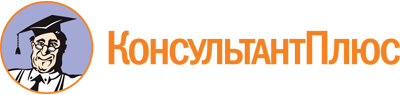 Распоряжение Правительства Москвы от 06.07.2010 N 1412-РП
(ред. от 25.04.2023)
"О Координационном совете по вопросам взаимодействия с саморегулируемыми организациями в строительном комплексе города Москвы"
(вместе с "Положением о Координационном совете по вопросам взаимодействия с саморегулируемыми организациями в строительном комплексе города Москвы")Документ предоставлен КонсультантПлюс

www.consultant.ru

Дата сохранения: 11.06.2023
 Список изменяющих документов(в ред. распоряжений Правительства Москвыот 15.11.2011 N 881-РП, от 04.12.2012 N 760-РП,от 08.09.2015 N 512-РП, от 25.04.2023 N 251-РП)Список изменяющих документов(в ред. распоряжения Правительства Москвы от 25.04.2023 N 251-РП)Председатель Координационного совета:Председатель Координационного совета:Председатель Координационного совета:БочкаревАндрей Юрьевич-заместитель Мэра Москвы в Правительстве Москвы по вопросам градостроительной политики и строительстваЗаместители председателя Координационного совета:Заместители председателя Координационного совета:Заместители председателя Координационного совета:ЛевкинСергей Иванович-руководитель Департамента градостроительной политики города МосквыИшинАлександр Васильевич-вице-президент Ассоциации "Общероссийская негосударственная некоммерческая организация - общероссийское отраслевое объединение работодателей "Национальное объединение саморегулируемых организаций, основанных на членстве лиц, осуществляющих строительство" (по согласованию)Члены Координационного совета:Члены Координационного совета:Члены Координационного совета:ЖидкинВладимир Федорович-руководитель Департамента развития новых территорий города МосквыЯковлеваАнна Игоревна-председатель Комитета города Москвы по ценовой политике в строительстве и государственной экспертизе проектовПятоваАнастасия Николаевна-председатель Комитета города Москвы по обеспечению реализации инвестиционных проектов в строительстве и контролю в области долевого строительстваКузнецовСергей Олегович-главный архитектор города Москвы, первый заместитель председателя Комитета по архитектуре и градостроительству города МосквыИгнатьевСергей Николаевич-заместитель председателя Комитета государственного строительного надзора города МосквыСидоровАндрей Евгеньевич-заместитель руководителя Департамента строительства города Москвы - руководитель контрактной службыГорловАлександр Николаевич-начальник Управления государственного строительного надзора Федеральной службы по экологическому, технологическому и атомному надзору (по согласованию)ТрапезниковаТатьяна Геннадьевна-заместитель начальника Управления обеспечения реализации государственной программы "Градостроительная политика" Государственного казенного учреждения города Москвы "Московский центр градостроительного развития территорий" (по согласованию)ГлушковАнтон Николаевич-президент Ассоциации "Общероссийская негосударственная некоммерческая организация - общероссийское отраслевое объединение работодателей "Национальное объединение саморегулируемых организаций, основанных на членстве лиц, осуществляющих строительство" (по согласованию)ВоронцовАлексей Ростиславович-вице-президент, член Совета, координатор по городу Москве Ассоциации саморегулируемых организаций общероссийской негосударственной некоммерческой организации - общероссийского межотраслевого объединения работодателей "Национальное объединение саморегулируемых организаций, основанных на членстве лиц, выполняющих инженерные изыскания, и саморегулируемых организаций, основанных на членстве лиц, осуществляющих подготовку проектной документации" (по согласованию)ПитерскийЛеонид Юрьевич-президент Ассоциации "Национальное объединение организаций в области энергосбережения и повышения энергетической эффективности" (по согласованию)КапинусНиколай Иванович-вице-президент, член Совета, председатель Комитета по саморегулированию Ассоциации саморегулируемых организаций общероссийской негосударственной некоммерческой организации - общероссийского межотраслевого объединения работодателей "Национальное объединение саморегулируемых организаций, основанных на членстве лиц, выполняющих инженерные изыскания, и саморегулируемых организаций, основанных на членстве лиц, осуществляющих подготовку проектной документации" (по согласованию)ВладимировИгорь Евгеньевич-заместитель руководителя Аппарата Ассоциации саморегулируемых организаций общероссийской негосударственной некоммерческой организации - общероссийского межотраслевого объединения работодателей "Национальное объединение саморегулируемых организаций, основанных на членстве лиц, выполняющих инженерные изыскания, и саморегулируемых организаций, основанных на членстве лиц, осуществляющих подготовку проектной документации" (по согласованию)ПрокопьеваНадежда Александровна-заместитель руководителя Аппарата Ассоциации саморегулируемых организаций общероссийской негосударственной некоммерческой организации - общероссийского межотраслевого объединения работодателей "Национальное объединение саморегулируемых организаций, основанных на членстве лиц, выполняющих инженерные изыскания, и саморегулируемых организаций, основанных на членстве лиц, осуществляющих подготовку проектной документации" (по согласованию)ИлюнинаЮлия Александровна-председатель Совета Ассоциации содействия развитию строительного комплекса и свободного предпринимательства в сфере строительства "Столица", саморегулируемая организация строителей (по согласованию)ЦветковаЛюбовь Юрьевна-председатель Правления Ассоциации инвесторов Москвы (по согласованию)МирфатуллаевМир-Гусейн Мир Шамиль оглы-президент Межрегиональной межотраслевой строительной ассоциации саморегулируемых и профессиональных отраслевых организаций "Безопасность" (по согласованию)БелоусАлександра Сергеевна-президент Межотраслевой ассоциации саморегулируемых организаций в области строительства, архитектурно-строительного проектирования, пожарной безопасности и энергоаудита "Синергия" (по согласованию)ШилинаМарина Владимировна-генеральный директор Саморегулируемой организации Ассоциации строительных компаний "Межрегиональный строительный комплекс" (по согласованию)ЖучковаЕлена Валерьевна-директор Ассоциации в области строительства "Саморегулируемая организация "АЛЬЯНС СТРОИТЕЛЕЙ" (по согласованию)СлепакМарина Семеновна-председатель Совета Ассоциации Саморегулируемой организации "Лига проектировщиков подземных сооружений, метрополитенов и других объектов строительства" (по согласованию)ПереверзевАлександр Федорович-вице-президент Ассоциации "Объединение генеральных подрядчиков в строительстве" (по согласованию)ЛаптевВалерий Лаврентьевич-председатель Территориальной организации профсоюза работников строительства и промышленности строительных материалов (по согласованию)Ответственный секретарь Координационного совета:Ответственный секретарь Координационного совета:Ответственный секретарь Координационного совета:СтуловДмитрий Юрьевич-первый заместитель руководителя Департамента градостроительной политики города МосквыСписок изменяющих документов(в ред. распоряжения Правительства Москвыот 15.11.2011 N 881-РП)